Bonjour,Je suis heureuse de vous confirmer votre inscription au stage :Je vous invite à être attentif.ve aux points suivants : Vous avez besoin d’un espace de travail suffisamment préservé, Vous avez besoin d’un ordinateur ou d’une tablette, d’une webcam et d’une connexion suffisante pour vivre cette formation. Pour ceux.celles qui souhaitent faire un essai de connexion sur zoom, j’assure une permanence le 2/12 de 18h à 19h. Merci de cliquer sur le lien ci-dessous : Participer à la réunion Zoom (ID de réunion : 965 3327 5301,Code secret : 848421)
https://zoom.us/j/96533275301?pwd=cDB4NmZtUjNnY1hHQmFORWxvQXJwdz09Vous avez reçu déjà préalablement  le travail préparatoire. Je vous encourage à prendre du temps pour ce travail.Je vous envoie les 2 documents «  Engagement de confidentialité pour une formation en ligne PRH ».et « la charte des participants à une formation PRH en ligne » Merci de me  les retourner remplis, en mettant secretariat.sgrolleau@orange.fr en copie.Vous recevrez ultérieurement un courrier avec le lien Zoom pour participer à  la session, ainsi que les documents « participants » (notes d’observation, TPAs…)Dans l’attente de ce travail ensemble, je vous assure de mes sentiments les meilleurs.Sylvie Grolleau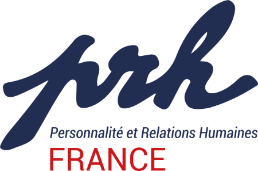 Sylvie Grolleauformatrice agréée PRH7 bis rue d’Ayen28130 MaintenonTel : 06 31 13 14 25Maintenon, le 24 Novembre 2020